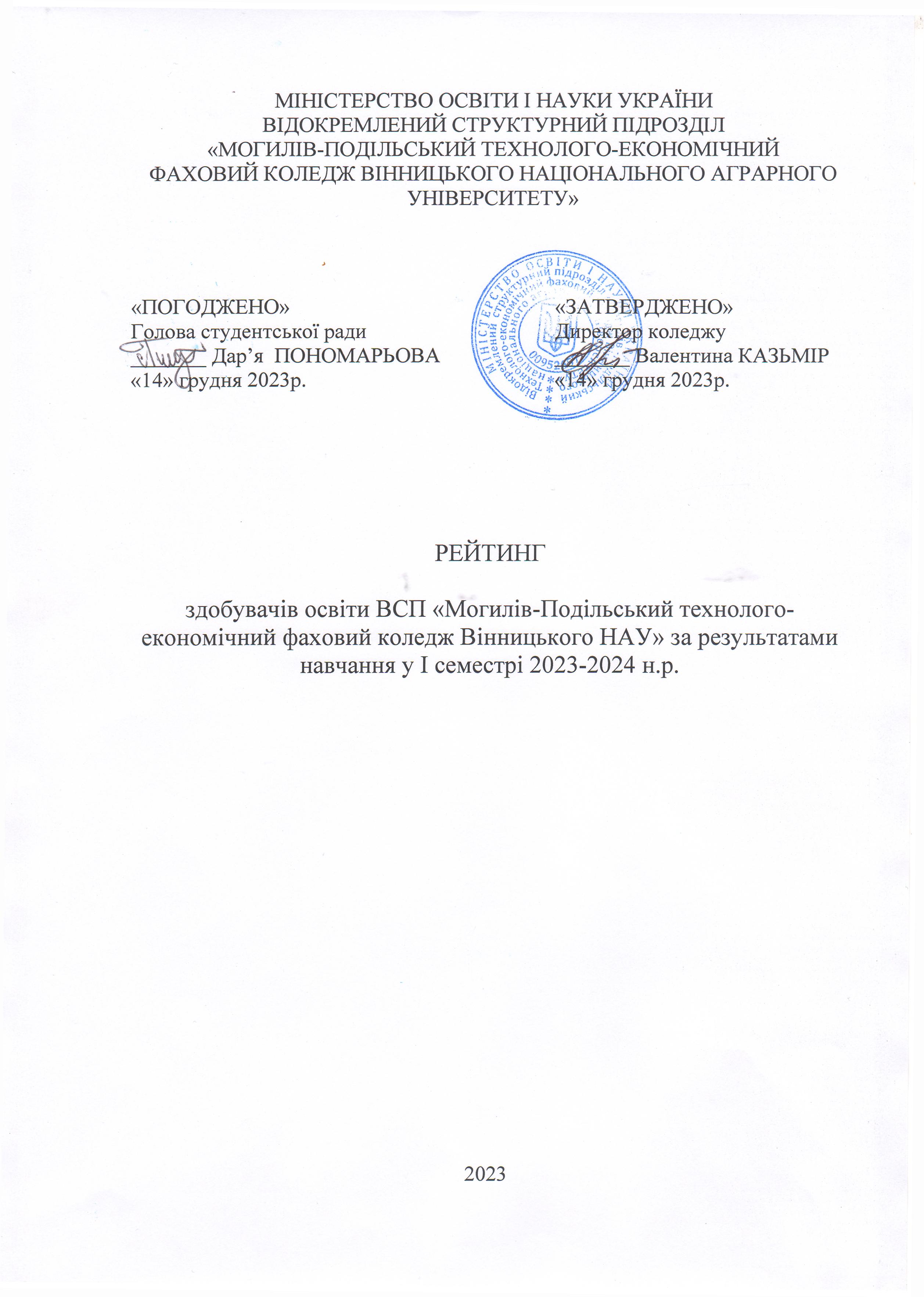 Рейтинг здобувачів освіти І курсу спеціальності 181 Харчові технології, освітньо-професійна програма «Зберігання і переробка зерна» та «Виробництво харчової продукції» груп ТЗ 77/9-23, ВХП 43/9-23, ВХП 44/9-23 для розрахунку рейтингового балу претендентів на отримання академічної та соціальної стипендії за підсумками І семестру 2023-2024 н.р.Рейтинг здобувачів освіти І курсу спеціальності 071 Облік і оподаткування,освітньо-професійної програми «Бухгалтерський облік» групи Б 65/9-23, для розрахунку рейтингового балу претендентів на отримання академічної та соціальноїстипендії за підсумками І семестру 2023-2024 н.р.Рейтинг здобувачів освіти І курсу спеціальності 076 Підприємництво та  торгівля, освітньо-професійна програма «Комерційна діяльність» групи КД 22/9-23 для розрахунку рейтингового балу претендентів на отримання академічної та соціальної стипендії за підсумками І семестру 2023-2024 н.р.Рейтинг здобувачів освіти ІІ курсу спеціальності 181 Харчові технології, освітньо-професійної програми «Зберігання і переробка зерна» груп ТЗ 75/9-22, ТЗ 76/9-22 для розрахунку рейтингового балу претендентів на отримання академічної та соціальноїстипендії за підсумками І семестру 2023-2024 н.р.Рейтинг здобувачів освіти ІІ курсу спеціальності 181 Харчові технології, освітньо-професійної програми «Виробництво харчової продукції» ВХП 41/9-22, ВХП 42/9-22для розрахунку рейтингового балу претендентів на отримання академічної та соціальної стипендії за підсумками І семестру 2023-2024 н.р.Рейтинг здобувачів освіти ІІ курсу спеціальності 071 Облік і оподаткування,освітньо-професійної програми «Бухгалтерський облік» групи Б 64/9-22, для розрахунку рейтингового балу претендентів на отримання академічної та соціальноїстипендії за підсумками І семестру 2023-2024 н.р.Рейтинг здобувачів освіти ІІ курсу спеціальності 076 Підприємництво, торгівля та біржова діяльність, освітньо-професійної програми «Комерційна діяльність» групи КД 21/9-22,для розрахунку рейтингового балу претендентів на отримання академічної та соціальноїстипендії за підсумками І семестру 2023-2024 н.р.Рейтинг здобувачів освіти ІІІ курсу спеціальності 181 Харчові технології, освітньо-професійної програми «Зберігання і переробка зерна» груп ТЗ 73/9-21, ТЗ 74/9-21,для розрахунку рейтингового балу претендентів на отримання академічної та соціальноїстипендії за підсумками І семестру 2023-2024 н.р.Рейтинг здобувачів освіти ІІІ курсу спеціальності 181 Харчові технології, освітньо-професійної програми «Виробництво харчової продукції» груп ВХП 39/9-21, ВХП 40/9-21, для розрахунку рейтингового балу претендентів на отримання академічної та соціальної стипендії за підсумками І семестру 2023-2024 н.р.Рейтинг здобувачів освіти ІІІ курсу спеціальності 071 Облік і оподаткування,освітньо-професійної програми «Бухгалтерський облік» групи Б 63/9-21, для розрахунку рейтингового балу претендентів на отримання академічної та соціальноїстипендії за підсумками І семестру 2023-2024 н.р.Рейтинг здобувачів освіти ІІІ курсу спеціальності 076 Підприємництво, торгівля та біржова діяльність, освітньо-професійної програми «Комерційна діяльність» групи КД 20/9-21, для розрахунку рейтингового балу претендентів на отримання академічної та соціальної стипендії за підсумками І семестру 2023-2024 н.р.№п/пПрізвище, ім’я, по батькові студентаСоціальні    пільгиСеместровий ба л  успішності за результатами семестрового контролюРейтинговий  бал успішностіПоказники для визначення додаткового балуПоказники для визначення додаткового балуПоказники для визначення додаткового балуПоказники для визначення додаткового балуПоказники для визначення додаткового балуЗагальний додатковий балРейтинговий додатковий балЗагальна  рейтингова оцінка№п/пПрізвище, ім’я, по батькові студентаСоціальні    пільгиСеместровий ба л  успішності за результатами семестрового контролюРейтинговий  бал успішностіПоведінка(R1)Громадська робота (R2)Науково-дослідна та творчо-пошукова робота Культурно-масова, соціальна робота  (R4)робота (R4)Спортивно-оздоровча робота (R5)Загальний додатковий балРейтинговий додатковий балЗагальна  рейтингова оцінка12345678910111213Академічна1.Глущак Тетяна ВолодимирівнаАТО8,928,032,002,001,601,601,608,800,888,912.Антонюк Аліна Василівна8,587,722,001,602,001,600,407,600,768,483.Федорук Ірина Василівна8,177,35  1,602,001,602,000,0010,801,088,434.Дзісь Софія Петрівна8,677,802,000,802,400,400,005,600,568,365.Сенчик Владислава Олександрівна8,257,421,600,401,602,000,806,400,648,066.Блайда Олена Олександрівна8,087,27  1,602,002,400,800,407,200,727,997.Шипілов Павло Олександрович8,087,272,001,600,400,400,805,200,527,798.Квітковська Маріанна Вікторівна7,927,13  1,602,000,402,000,006,000,607,739.Гоменюк Уляна Русланівна7,927,132,001,600,401,600,005,600,567,6910.Берда Іван Євгенійович7,676,90  1,602,001,600,801,607,600,767,6611.Печериця Лілія Олександрівна 7,917,112,000,401,600,800,004,800,487,5912.Бартко Неля Артемівнад. інв7,646,882,001,600,801,600,806,800,687,5613.Федишена Юлія Вікторівна7,666,891,601,601,600,800,806,400,647,5314.Гаврищук Валентина Павлівна7,756,982,000,801,600,400,004,800,487,4615.Пипко Ілона Володимирівна 7,726,941,600,401,600,400,004,000,407,3716.Рибіна Аліна Олексіївна7,426,682,000,802,000,400,005,200,527,2017.Дмитрук Іванка Русланівна7,336,602,001,600,000,402,006,000,607,2018.Слободянюк Анастасія Євгенівнасирота7,416,660,800,801,600,800,804,800,487,1419.Горенюк Алла Сергіївна7,086,371,602,001,600,400,806,400,647,0120.Косолапова Олександра Андріївна 7,006,301,600,801,601,600,806,400,646,9421.Дем’янюк Тетяна Валентинівна 7,336,590,800,401,600,400,003,200,326,9122.Спринчинат Михайло Олександрович7,086,37   1,60 0,801,600,800,405,200,526,8923.Скрипник Ольга Володимирівна7,336,601,600,800,000,400,002,800,286,8824.Рійман Владислав Миколайович7,086,371,600,800,000,402,004,800,486,8525.Горобець Анастасія Андріївна 7,086,372,00,801,600,400,004,800,486,8526.Мельник Ярослав Вікторович 7,006,301,600,800,400,402,005,200,526,82Соціальна27.Швець Сергій ЮрійовичУБД6,505,85  1,601,602,402,000,408,000,806,6528.Шаповалова Ярослава Миколаївна6,756,08  1,601,600,400,800,404,800,486,5629.Майстрова Аліна Сергіївна 6,455,802,002,000,800,400,005,200,526,3230.Древінська Іванна Денисівна6,425,782,000,800,402,000,00  5,200,526,3031.Лисюк Давид Анатолійович6,425,782,000,800,400,000,804,000,406,1832.Гаврильцева Анастасія Вікторівна6,455,801,600,000,800,400,803,600,366,1633.Ліщенюк Євген Миколайович6,505,851,600,000,400,400,402,800,286,1334.Лутчак Анастасія Артурівна6,085,471,600,800,402,000,805,600,566,0335.Братчук Карина Сергіївна6,335,690,800,000,80,000,802,400,245,9336.Загороднєва Ангеліна Дмитрівна6,165,540,800,000,000,000,000,800,085,6237.Капацин Надія Михайлівна5,835,251,600,800,400,000,803,600,365,6138.Миронишина Вікторія Іванівна5,755,181,600,400,400,400,803,600,365,5439.Крохмалюк Ольга Миколаївна5,585,021,600,400,000,000,002,000,205,2240.Вознюк Владислав Артемович5,424,88   1,600,800,000,800,003,200,325,2041.Созанський ВадимОлександрович5,424,871,600,000,400,000,802,800,285,1542.Борбуляк Марина Олександрівна5.585,020,400,000,400,000,401,200,125,1443.Луценко Віталій Віталійович5,424,88   0,800,800,000,800,002,400,245,1244.Вакуленко Тетяна Леонідівна5,174,651,600,400,000,002,00  4,000,405,0545.Добрянська Надія ОлександрівнаВПО5,274,740,800,000,800,800,002,400,244,9846.Карпачова Дар’я Олександрівна5,254,73   0,800,800,000,000,402,000,204,9347.Лукашенко Вікторія Михайлівна5,224,691,600,000,400,000,002,00,204,8948.Тьоса Максим Валентинович5,174,65  0,800,800,000,000,001,600,164,8149.Коваль Максим Віталійович4,924,43  1,600,800,000,000,803,200,324,7550.Андріанова Аліна Василівна5,004,501,600,400,000,000,002,000,204,7051.Чорний Ростислав Олександрович4,834,35  0,800,800,000,001,603,200,324,6552.Гулько Максим Юрійович5,004,50  0,800,400,000,000,001,200,124,6253.Корчевський Денис Ігоровичсирота5,004,50  0,400,400,000,000,000,800,084,5854.Мочарна Ліля Володимирівна4,824,340,800,400,800,000,002,000,204,5455.Бурик Богдан Васильович4,664,190,800,000,400,000,802,000,204,3956.Ткачук Олег ЮрійовичУБД4,664,190,800,000,400,001,602,000,204,3957.Ганєва Марина ІллівнаВПО4,253,830,800,400,000,000,001,200,123,9558.Мельничук Ігор РуслановичІнв.4,273,84  0,400,400,000,000,000,800,083,9259.Стингач Даніїл Олегович4,253,83  0,400,400,000,000,000,800,083,9160.Варук Роман ІвановичУБД4,083,67  0,400,400,000,000,000,800,083,7561.Шмундяк Оксана Юріївна4,083,67  0,400,000,000,000,000,400,043,7162.Сергієнко Володимир В’ячеславович4,003,60  0,400,000,000,000,000,400,043,64№ п/пПрізвище, ім’я, по батьковіСоціальні пільги Середній бал успішності за результатами семестрового контролюРейтинговий бал успішностіПоказники для визначення додаткового балуПоказники для визначення додаткового балуПоказники для визначення додаткового балуПоказники для визначення додаткового балуПоказники для визначення додаткового балуЗагальний додатковий балРейтинговий додатковий балЗагальна рейтингова оцінка№ п/пПрізвище, ім’я, по батьковіСоціальні пільги Середній бал успішності за результатами семестрового контролюРейтинговий бал успішностіПоведінка (R 1)Громадська робота(R 2)Науково-дослідна та творчо-пошукова робота  (R 3)Культурно-масова, соціальна робота (R 4)Спортивно-оздоровча робота (R 5)Загальний додатковий балРейтинговий додатковий балЗагальна рейтингова оцінка12345678910111213Академічна1.Трофімова Уляна Вікторівна10,179,152,41,61,62,00,88,40,849,992.Мельничук Дарина Володимирівна9,928,932,42,42,02,00,89,60,969,893.Унгурян Олександра Сергіївна9,088,172,42,42,02,00,08,80,889,054.Сегеда Анастасія Олександрівна9,088,172,41,62,01,60,07,60,768,935.Блажко Єлізавета Володимирівнадитина загиблого9,008,102,41,62,02,00,08,00,808,906.Хлівнюк Марія Сергіївна8,427,582,41,61,62,00,07,60,768,347.Чорнописький Назарій Максимович8,087,272,00,40,80,00,84,00,407,678.Бердій Кіра Юріївна8,087,272,00,40,00,00,02,40,247,599.Скакун Владислав Денисович7,586,822,00,40,00,00,83,20,327,1410.Венгер Артем Олегович7,256,532,00,80,80,00,84,40,446,9711.Михайлова Катерина Вікторівна7,176,452,00,40,02,00,04,40,446,8912.Козак Анна Сергіївна7,256,532,00,40,00,00,02,40,246,7713.Козак Ірина Сергіївна7,176,452,00,40,00,00,02,40,246,69Соціальна14.Чумаченко Тетяна Олександрівнасирота, ВПО6,926,232,00,40,00,00,02,40,246,4715.Погоріло Анастасія Миколаївна6,505,850,80,40,00,80,82,80,286,1316.Кобилинська Анна Марія ЛеонідівнаУБД6,455,812,00,40,00,00,02,40,246,0517.Свінтак Каріна Едуардівна6,085,472,00,80,00,00,83,60,365,8318.Кирик Олег Анатолійович6,085,471,60,40,00,00,02,00,205,6719.Куйбіда Богдан ІгоровичУБД6,085,471,60,40,00,00,02,00,205,6720.Коваль Ілля СергійовичУБД5,424,881,60,40,00,00,02,00,205,08№п/пПрізвище, ім’я, по батькові студентаСоціальні    пільгиСеместровий ба л  успішності за результатами семестрового контролюРейтинговий  бал успішностіПоказники для визначення додаткового балуПоказники для визначення додаткового балуПоказники для визначення додаткового балуПоказники для визначення додаткового балуПоказники для визначення додаткового балуЗагальний додатковий балРейтинговий додатковий балЗагальна  рейтингова оцінка№п/пПрізвище, ім’я, по батькові студентаСоціальні    пільгиСеместровий ба л  успішності за результатами семестрового контролюРейтинговий  бал успішностіПоведінка(R1)Громадська робота (R2)Науково-дослідна та творчо-пошукова робота Культурно-масова, соціальна робота  (R4)робота (R4)Спортивно-оздоровча робота (R5)Загальний додатковий балРейтинговий додатковий балЗагальна  рейтингова оцінка12345678910111213Академічна1.Кримко Арсеній Юрійович10,189,162.402,002,001,600,008,000,809,962.Асмоловський Артем Олександрович10,179,152,001,601,600,802,008,000,809,953.Борбелюк Вікторія Олегів.9.008,101,601,601,602,000,006,800,688,784.Смірнова Олександра ОлегівнаУБД9.008,101,600,801,600,800,004,800,488,585.Юкало Доната Олександр.8,587,721,601,600,802,000,006,000,608,326.Скопцова Єлизавета Олегівна8,587,721,600,801,600,800,004,800,488,207.Гончарук Анастасія Миколаївна8,427,581,600,802,000,800,005,200,528,108.Гримбовська Христина Василівна8,087,271,602,000,002,000,005,600,567,839.Поліщук Ангеліна Олегівна7,927,132,002,000,000,800,004,800,487,6110Мельниченко Дмитро Олександрович7,586,821,600,800,000,802,005,200,527,3411.Круцька Діна Дмитрівна7,586,821,600,801,600,800,004,800,487,3012.Кричун Крістіна Володимирівна7,506,751,600,801,600,800,004,800,487,2313.Папшева Аліна Юріївна7,176,451,602,000,000,801,606,000,607,0514.Матієк Артем Васильович7,006,301,600,800,000,402,004,800,486,78Соціальна15.Михайлова Кароліна Анатоліївна6,916,221,602,402,001,600,007,600,766,9816.Козлан Юрій Генадійович6,926,231,600,800,000,802,006,200,626,8517.Лаптєва Аделіна Андріївна6,836,151,600,800,000,801,604,800,486,6318.Піскун Валерія Геннадіївна6,085,471,600,800,001,600,004,000,405,8719.Путкова Кіра Юріївнасирота5,585,021,600,800,000,800,003,200,325,3420.Корнійчук Денис Сергійовичдит. з інв5,274,740,800,400,000,000,001,200,124,86№з/пПрізвище, ім’я, по батьковіСоціальні  пільгиСередній  бал  успішностіСер. б. успішності*0,9Показники для визначення додаткового балуПоказники для визначення додаткового балуПоказники для визначення додаткового балуПоказники для визначення додаткового балуПоказники для визначення додаткового балуЗагальний  додатковий балРейтинговий додатковий балЗагальна рейтингова оцінка№з/пПрізвище, ім’я, по батьковіСоціальні  пільгиСередній  бал  успішностіСер. б. успішності*0,9ПоведінкаГромадська роботаНауково-дослідницька та творчо-пошукова роботаКультурно-масова, соціальна роботаСпортивно-оздоровча роботаЗагальний  додатковий балРейтинговий додатковий балЗагальна рейтингова оцінка12345678910111213Академічна1.Рирак Іван Романович10,009,002,402,402,002,002,0010,801,0811,082.Кушко Владислав Ігорович9,858,872,41,61,61,62,09,20,929,793.Скоряк Катерина Володимирівна9,928,932,42,02,01,60,08,00,809,734.Чайка Ольга Олегівна9,548,592,02,01,61,62,09,20,929,515.Вершок Оксана Віталіївна9,428,482,402,002,402,000,008,800,889,366.Саїнчук Максим Володимирович9,088,172,01,60,80,82,07,20,728,897.Максимчук Юлія Михайлівна8,547,681,602,002,002,400,808,800,888,568.Присяжнюк Павло Віталійович8,467,611,61,61,61,62,08,40,848,459.Савінова Каріна Валеріївна8,387,552,402,402,002,000,008,800,888,4310.Дяченко Ілля ОлександровичВПО8,777,891,61,60,00,02,05,20,528,4111.Лисий Нікіта Ігорович8,157,341,61,60,00,02,05,20,527,8612.Кушнір Денис Дмитрович7,626,851,602,002,000,400,006,000,607,4513.Басюк Анастасія Олександрівна7,626,851,602,000,000,400,004,000,407,2514.Мержієвський Олександр Олександрович7,626,861,61,60,00,00,43,60,367,2215.Каліновська Вікторія Володимирівна7,696,920,800,000,001,600,002,400,247,1616.Глухенький Артем Сергійович7,546,790,80,40,00,42,03,60,367,1517.Луцик Катерина Валеріївна7,236,511,60,40,81,62,06,40,647,1518.Галій Данило Володимирович7,546,780,800,400,000,400,402,000,206,9819.Станіславчук Вікторія Миколаївна7,426,680,800,000,001,600,402,800,286,9620.Маліцька Марина Вікторівна7,086,371,60,41,61,60,05,20,526,8921.Борбуляк Марина Іванівна7,086,370,802,400,000,400,003,600,366,7322.Кульбачна Анна Олексіївна7,156,440,80,40,80,80,02,80,286,7223.Воєвудский Микола ОлеговичАТО7,156,440,800,000,000,400,401,600,166,6024.Коваль Олександр Васильович7,006,300,800,000,000,000,000,800,086,38Соціальна25.Гресько Яна Віталіївна6,696,021,60,80,00,80,03,20,326,3426.Ориховська Діна Володимирівна6,625,961,60,40,00,80,02,80,286,2427.Семенчук Вадим Андрійович6,776,090,800,000,000,400,001,200,126,2128.Мудрак Ігор Сергійович5,925,330,800,000,000,800,802,400,245,5729.Заяць Артем Андрійович5,855,260,800,000,000,000,401,200,125,3830.Сандул Роман Євгенійович5,855,260,800,400,000,000,001,200,125,3831.Микитюк Дмитро Михайловичм/з5,625,050,800,000,000,400,802,000,205,2532.Христюк Ярослав Ярославович5,625,050,800,000,000,000,000,800,085,1333.Гаврилець Максим ОлександровичУБД5,234,710,80,00,00,02,02,80,284,9934.Коняга Ілля Петрович5,424,880,80,00,00,00,00,80,084,9635.Продан Петро Володимирович5,314,780,800,000,000,000,801,600,164,9436.Стрембіцький Іван Віталійович5,174,650,80,00,00,80,01,60,164,8137.Нам’як  Вадим Олександрович5,004,500,80,00,00,02,02,80,284,7838.Лічман Андрій Юрійович5,154,640,800,000,000,000,000,800,084,7239.Тимчук Артьом МиколайовичАТО5,154,640,800,000,000,000,000,800,084,7240.Мізернюк Андрій Євгенійович4,854,370,80,40,00,02,03,20,324,69      41.Ліснік Іван Павлович4,694,220,80,00,00,02,02,80,284,5042.Худяков Артем Вікторович4,544,090,80,00,00,00,00,80,084,17№п/пПрізвище, ім’я, по батькові студентаСоціальні    пільгиСеместровий ба л  успішності за результатами семестрового контролюВаговий коефіцієнт середнього балу успішності у рейтинговому балі (Rнав*0.9)Показники для визначення додаткового балуПоказники для визначення додаткового балуПоказники для визначення додаткового балуПоказники для визначення додаткового балуПоказники для визначення додаткового балуЗагальний додатковий бал (Rдод)Рейтинговий додатковий бал              (Rдод *0.1)Загальна  рейтингова оцінка№п/пПрізвище, ім’я, по батькові студентаСоціальні    пільгиСеместровий ба л  успішності за результатами семестрового контролюВаговий коефіцієнт середнього балу успішності у рейтинговому балі (Rнав*0.9)Поведінка (R1)Громадська робота (R2)Науково-дослідна та творчо-пошукова робота R3)Культурно-масова, соціальна робота  (R4)робота (R4)Спортивно-оздоровча робота (R5)Загальний додатковий бал (Rдод)Рейтинговий додатковий бал              (Rдод *0.1)Загальна  рейтингова оцінка12345678910111213Академічна1.Пилипенко Анастасія Миколаївна9,648,672,002,000,001,600,005,600,569,232.Ляшевська Крістіна Віталіївна8,807,922,002,001,601,600,007,200,728,643.Трубачова Діана Євгенівна8,928,021,601,600,000,000,003,200,328,344.Полянська Ярослава Андріївна8,707,831,600,800,000,402,004,800,488,315.Яковець Анастасія Сергіївна8,707,831,600,800,000,402,004,800,488,196.Калинчук Марія Андріївна8,607,741,602,000,000,400,004,000,48,027.Кучервей Катерина Віталіївна8,507,651,600,800,000,002,004,400,447,978.Вихристюк Юлія Володимирівна8,287,451,602,000,800,400,004,800,487,939.Додонова Діана Юріївна8,157,331,600,800,000,800,003,200,327,6510.Мойсеєнко Крістіна Георгіївна8,007,201,600,400,001,600,404,000,47,5611.Білецька Анастасія Олегівна7,907,111,600,800,000,000,002,400,247,3512.Боднар Вікторія Сергіївна7,506,751,600,801,600,800,005,400,547,2913.Килимник Крістіна Сергіївна7,787,001,600,400,000,400,002,400,247,2414.Гусар Аліна Олександрівна 7,716,931,600,800,000,000,002,400,247,1715.Кордон Максим Іванович7,706,931,600,400,000,000,002,000,27,1316.Бирка Елла Сергіївна7,646.871,600,400,000,000,002,000,207,0717.Онофрійчук Валерія Тарасівна7,536,771,600,400,000,400,002,400,247,0118.Зінченко Назар Євгенович ВПО7,006,301,600,000,000,002,003,600,366,63Соціальна19.Малушенко Аліна В’ячеславівна 6,605,940,400,000,000,000,000,400,045,9820.Котига Антон Сергійович6,215,580,800,400,000,000,401,600,165,7421.Блащук Анна Вікторівна 6,205,580,400,000,000,000,000,400,045,6222.Олендська Анастасія Олегівна5,504,950,800,400,000,000,401,600,165,2023.Цимбалюк Анастасія Василівна5,705,130,400,000,000,000,000,400,045,1724.Доміннік Ольга Михайлівна5,214,680,400,000,000,000,000,400,044,7225.Котляр Олена Андріївна 5,004,500,400,000,000,000,400,800,084,5826.Приходько Діана Сергіївна5,004,500,400,000,000,000,000,400,044,5427.Марчук Іван Михайлович4,924,420,400,000,000,000,000,400,044,4628.Бурденюк Юлія Василівна4,874,380,400,000,000,000,000,400,044,4229.Кізян Вікторія Віталіївна4,784,300,400,000,000,000,000,400,044,3730.Гончарук Олександра Андріївна4,604,140,400,000,000,400,000,800,084,2231.Попадюк Дмитро Борисович4,574,110,800,000,000,000,000,800,084,1932.Бондар Ксенія Вікторівна4,604,140,400,000,000,000,000,400,044,1833.Ратова Анастасія Павлівна сирота4,604,140,400,000,000,000,000,400,044,1834.Григорець Наталія Михайлівна4,574,110,400,000,000,000,000,400,044,1535.Волк Анна Андріївнасирота4,504,050,400,000,000,000,000,400,044,0936.Рябокрис Анастасія Олександрівна4,504,050,400,000,000,000,000,400,044,0937.Кушнір Анастасія СергіївнаІнв4,464,010,400,000,000,000,000,400,044,0538.Бабійчук Сніжана Вікторівна4,423,970,400,000,000,000,000,400,044,0139.Фіщук Каріна Вадимівна4,403,960,400,000,000,000,000,400,044,0040.Чорний Ярослав Дмитрович4,353,910,400,000,000,000,000,400,043,9541.Шлапак Микола Миколайович4,353,910,400,000,000,000,000,400,043,9542.Піхур Алла Володимирівна4,283,870,400,000,000,000,000,400,043,9143.Боднар Галина Василівна4,283,850,400,000,000,000,000,400,043,8944.Михайляк Євгенія Анатоліївна4,283,850,400,000,000,000,000,400,043,8945.Мірошниченко Марія Дмитрівна4,283,850,400,000,000,000,000,400,043,8946.Ганзенко Віталіна Іванівна4,203,780,400,000,000,000,000,400,043,8247.Коломієць Дмитро Анатолійович4,203,780,400,000,000,000,000,400,043,82Показники для визначення додаткового балуПоказники для визначення додаткового балуПоказники для визначення додаткового балуПоказники для визначення додаткового балуПоказники для визначення додаткового балуСоціальні    пільгиСеместровий ба л  успішності за результатами семестрового контролюРейтинговий  бал успішностіПоведінка(R1)Громадська робота (R2)Науково-дослідна та творчо-пошукова робота Культурно-масова, соціальна робота  (R4)Спортивно-оздоровча 
робота (R5)Загальний додатковий балРейтинговий додатковий балЗагальна  рейтингова оцінка12345678910111213Академічна1.Пукас Любов Вадимівна10,579,512220,806,80,6810,192.Москалюк Людмила Анатоліївна10,469,4120,41,60,404,40,449,853.Мостіпан Анастасія Андріївна10,369,3220,81,60,404,80,489,804.Кулівар Дар’я Сергіївна10,299,261,60,80,80,80,84,80,489,745.Красній Дар’я Сергіївна10,099,081,61,60,80,80,85,60,569,646. Кравець Марія Вікторівна9,868,871,61,61,60,40,860,69,477.Вдовиченко Діана Вікторівна9,648,681,60,820,40,85,60,569,248. Іващук Каріна Вадимівна9,788,801,60,40,80,403,20,329,129.Сирота Вікторія  Володимирівна9,428,481,60,80,80,40,440,48,8810. Байло Інна Олексіївна 9,298,361,60,40,80,403,20,328,6811. Береза Анна МиколаївнаУБД9,078,161,60,40,40,402,80,288,4412.Щур Аліна Вікторівна8,787,200,820,420,45,60,567,7613.Блага Надія Вікторівна 8,437,591,60,40,40,402,80,287,5314. Чорна Юліанна Іванівна УБД8,237,071,61,80,40,404,20,427,4915.Васютинська Яна Сергіївна7,767,131,60,40,40,402,80,287,4116.Бондарчук Назар ВасильовичУБД7,146,881,60,40,420,44,80,487,3617.Михайлов Іван СергійовичУБД7,576,810,80,40,401,63,20,327,1318. Шпортко Вікторія Сергіївна 7,076,680,80,40,4203,60,367,04Соціальна19.Скутельник Олександра Олександрівна6,936,171,60,40,40,402,80,286,4520.Леонтьєва Аліна Олександрівна6,56,041,60,40,40,402,80,286,32№п/пПрізвище, ім’я, по батькові студентаСоціальні пільгиСеместровий ба л  успішності за результатами семестрового контролюРейтинговий  балуспішностіПоказники для визначення додаткового балуПоказники для визначення додаткового балуПоказники для визначення додаткового балуПоказники для визначення додаткового балуПоказники для визначення додаткового балуЗагальний додатковий балРейтинговий додатковий балЗагальна  рейтингова оцінка№п/пПрізвище, ім’я, по батькові студентаСоціальні пільгиСеместровий ба л  успішності за результатами семестрового контролюРейтинговий  балуспішностіПоведінка(R1)Громадська робота (R2)Науково-дослідна та творчо-пошукова робота Культурно-масова, соціальна робота  (R4)робота (R4)Спортивно-оздоровча робота (R5)Загальний додатковий балРейтинговий додатковий балЗагальна  рейтингова оцінка12345678910111213Академічна1.Пономарьова Дар’я  Володимирівна10,339,302,402,402,002,000,008,800,8810,182.Зіневич Ангеліна Миколаївна9,928,932,002,002,001,602,009,600,969,893.Іващенко Валерія Павлівна9,468,512,002,400,801,600,006,800,689,194.Прокопчук Вероніка Володимирівна9,178,252,002,402,001,600,008,000,809,055.Хорошун Уляна Русланівна9,088,172,000,402,001,600,006,000,608,776.Боднар Анна Олександрівна9,228,302,000,400,800,800,004,000,408,707.Семенова Софія Сергіївна8,507,651,600,402,001,600,005,600,568,218.Сусорова Діана Анатоліївна8,777,891,600,000,800,400,002,800,288,179.Чорномаз Олександра Тарасівна8,317,481,600,400,800,400,003,200,327,8010.Павлова Анастасія Костянтинівна                                                                                                                                                                                                                                                 м/з8,157,341,601,600,000,800,004,000,407,7411.Савчук Максим Андрійович7,776,991,600,402,000,402,006,400,647,6312.Кучерук Єлізавєта Володимирівна8,007,201,600,400,002,000,004,000,407,6013.Туранська  Марина СергіївнаУБД8,007,201,600,400,800,800,003,600,367,5614.Гандзюк Анастасія Василівна7,857,071,600,400,801,600,004,400,447,5115.Охримчук Антон МихайловичУБД7,006,301,600,400,000,800,002,800,286,5816.Карплюк Вадим Тарасович7,006,301,600,400,000,400,002,400,246,54Соціальна17.Охримчук Мирон МихайловичУБД6,545,891,600,400,800,800,003,600,366,2518.Касько Назар СергійовичВПО6,155,541,600,400,800,802,005,600,566,1019.Козачок Жанна Олександрівна6,155,540,800,400,802,000,004,000,405,9420.Дякуновська Діана Романівна5,925,331,600,400,000,400,002,400,245,5721.Корсовський Артем ОлександровичУБД5,625,060,800,000,000,000,000,800,085,1422.Трофімов Костянтин Ярославович5,314,780,800,000,002,000,403,200,325,1023.Бондар Максим МиколайовичВПО5,004,500,800,000,000,000,000,800,084,58№з/пПрізвище, ім’я, по батьковіСоціальні пільгиСередній бал успішностіСер. б. успішності*0,9Показники для визначення додаткового балуПоказники для визначення додаткового балуПоказники для визначення додаткового балуПоказники для визначення додаткового балуПоказники для визначення додаткового балу   Загальна додатковий балРейтинговий додатковий балЗагальна рейтингова оцінка№з/пПрізвище, ім’я, по батьковіСоціальні пільгиСередній бал успішностіСер. б. успішності*0,9ПоведінкаГромадська роботаНауково-дослідницька та творчо-пошукова роботаКультурно-масова, соціальна роботаСпортивно-оздоровча робота   Загальна додатковий балРейтинговий додатковий балЗагальна рейтингова оцінка123456789101112Академічна1.Кузьмінський Микола Євгенович5,004,501,001,000,400,800,804,000,404,902.Волятицький Роман Максимович5,004,501,000,800,000,000,802,600,264,763.Боярська Анастасія Юріївна4,824,341,000,800,000,200,602,600,264,604.Іващук Іван Олександрович4,824,341,000,800,000,200,602,600,264,605.Свиноріз Каріна Віталіївна4,824,341,000,800,400,000,002,200,224,566.Чеботарьова Ольга Геннадіївна4,824,341,000,800,000,000,001,800,184,527.Николайчук Вадим Вікторович4,704,231,000,800,000,000,202,000,204,438.Сауляк Олексій Володимирович4,454,010,800,800,000,200,802,600,264,279.Оржеховський Дмитро Олександрович4,454,010,800,800,000,000,602,200,224,2310.Шевчук Федір Сергійович4,454,010,800,400,000,000,001,200,124,1311.Мазуркевич Богдан Іванович4,363,920,800,200,000,200,201,400,144,0612.Кльофас Богдан Сергійович4,273,840,800,600,000,200,602,200,224,0613.Кирилюк Антон Олександрович4,093,680,801,000,000,800,803,400,344,0214.Михайліченко Крістіна Сергіївна4,273,840,800,200,000,800,001,800,184,0215.Поян Віталіна Олександрівна4,183,760,800,800,000,000,802,400,244,0016.Рахубляк Юлія Олександрівна4,093,680,800,400,000,000,802,000,203,8817.Чосик Віталій Леонідович4,183,760,800,400,000,000,001,200,123,8818.Король Юлія Андріївна4,093,680,800,800,000,200,001,800,183,8619.Васильєв Владислав Вікторович4,093,680,800,200,000,000,201,200,123,8020.Чоботар Крістіна Сергіївна4,003,600,800,800,000,000,001,600,163,7621.Лісевич Ілля Сергійович4,003,600,800,400,000,000,001,200,123,7222.Шовковий Владислав Григорович4,003,600,800,400,000,000,001,200,123,72Соціальна23.Благий Сергій Миколайович3,913,520,600,200,000,800,802,400,243,7624.Гризлій  Діана Григорівна3,913,520,600,200,000,800,001,600,163,6825.Семенова Дарія Олександрівна3,733,360,600,200,000,800,001,600,163,5226.Сідоров Артем ВіталійовичАТО3,453,110,600,800,000,800,803,000,303,4127.Кузьменко Сніжана Віталіївна3,643,280,600,000,000,000,000,600,063,3428.Стаматі Каріна Ігорівна3,643,280,600,000,000,000,000,600,063,3429.Курило Ростислав АнатолійовичД.ін3,453,110,600,200,000,000,801,600,163,2730.Караман Юрій Юрійович3,453,110,600,200,000,000,801,600,163,2731.Донець Нікіта Вадимович3,553,200,600,000,000,000,000,600,063,2632.Куций Леонід Андрійович3,182,860,600,200,000,000,401,200,122,9833.Мельніков Ян Віталійович3,092,780,600,000,000,000,000,600,062,8434.Колісник Віталій Анатолійович3,092,780,400,000,000,000,000,400,042,8235.Голюк Микола Миколайовичм/з3,092,780,400,000,000,000,000,400,042,8236.Антонюк  Вероніка  ВіталіївнаАТО3,002,700,600,200,000,000,000,800,082,7837.Ігнатюк Олена Вікторівна3,002,700,400,000,000,000,000,400,042,7438.Семенчук Дмитро Сергійович3,002,700,400,000,000,000,000,400,042,74№ з/пПрізвище, ім’я,по батькові студентаСоціальні  пільгиСередній бал успішності за результатами семестрового контролюВаговий коефіцієнт середнього балу успішності у рейтинговому балі (Rкод· 0,9)Показники для визначення додаткового балуПоказники для визначення додаткового балуПоказники для визначення додаткового балуПоказники для визначення додаткового балуПоказники для визначення додаткового балуРазом R кодВаговий коефіцієнт додаткового балу (R код · 0,1)Загальна рейтингова оцінка№ з/пПрізвище, ім’я,по батькові студентаСоціальні  пільгиСередній бал успішності за результатами семестрового контролюВаговий коефіцієнт середнього балу успішності у рейтинговому балі (Rкод· 0,9)Поведінка   (R 1)Громадська робота (R 2)Науково-дослідна та творчо-пошукова робота(R 3)Культурно-масова, соціальна робота  (R 4)Спортивна робота   (R 5)Разом R кодВаговий коефіцієнт додаткового балу (R код · 0,1)Загальна рейтингова оцінка12345678910111213Академічна 1.Коняга Руслана Русланівна4,423,980,80,80,00,40,62,60,264,242.Вовк Олександр Васильович4,423,980,80,80,00,00,62,20,224,203.Радовець Ангеліна Вікторівна4,333,900,80,80,00,00,01,60,164,064.Костянтинова Людмила Миколаївна4,163,740,80,40,00,80,62,60,264,005.Запівайлова Руслана Володимирівна4,333,900,40,40,00,00,00,80,083,986.Левицька Настя Олександрівна4,163,740,80,80,00,00,62,20,223,967.Ячкуринський Артем Ігорович4,083,670,80,80,00,00,82,40,243,918.Вітюк Яна Дмитрівна4,173,750,80,80,00,00,01,60,163,919.Чорна Анастасія Олександрівна4,163,740,40,40,40,40,01,60,163,9010.Марковський Артем Валентинович4,083,670,60,80,00,00,82,20,223,8911.Андрущак Ірина АндріївнаАТО4,003,600,80,80,00,80,02,40,243,8412.Чорнокнижна Олександра Євгенівна4,083,670,80,80,00,00,01,60,163,8313.Поповичук Аліна Сергіївна 4,083,670,80,40,00,00,01,20,123,8014.Присяжнюк Артем Анатолійович4,003,600,40,40,00,00,81,60,163,7615.Угльова Олександра Вікторівна4,093,680,60,20,00,00,00,80,083,7616.Войцехівська Анастасія ДенисівнаАТО4,083,670,40,40,00,00,00,80,083,7517.Кордонський Владислав АндрійовичАТО4,083,670,40,00,00,00,00,40,043,7118.Семенова Анастасія Максимівна4,003,600,60,40,00,00,00,10,103,70Соціальна19.Олександрівська Христина Олексіївна3,583,220,60,20,00,80,01,60,163,3820.Ткач Дмитро Анатолійович3,673,300,40,00,00,00,00,40,043,3421.Джум Олена Анатоліївна3,503,150,60,20,00,80,01,60,163,3122.Ткачук Максим Олександрович3,503,150,60,20,00.00,81,60,163,3123.Мельник Кіра Романівна3,543,180,60,00,00,00,00,60,063,2424.Мостовик Ілона Максимівна3,413,060,60,00,00,00,00,60,063,1225Закордонець Валерія Вікторівна3,413,060,40,00,00,00,00,40,043,1026.Пасічник Діана Вікторівна3,332,990,40,00,00,00,00,40,043,0327.Новіцька Дар’я Янівна3,332,990,40,00,00,00,00,40,043,0328.Спринчан Яна Вікторівна3,252,930,40,20,00,00,00,60,062,9929.Цибульська Ірина Олександрівна3,172,850,40,20,00,80,01,40,142,9930.Цуркан Анна Юріївна3,172,850,40,20,40,00,01,00,102,9531.Луцик Іван Валерійович3,082,770,40,20,00,00,81,40,142,9132.Біліченко Яна Олександрівна3,162,840,60,00,00,00,00,60,062,9033.Мірошниченко Євгенія Дмитрівна3,172,850,20,20,00,00,00,40,042,8934.Бучинська Діана Олексіївнасирота3,002,700,40,20,00,00,61,20,122,8235.Грабовська Лариса БогданівнаАТО3,002,700,40,00,00,00,00,40,042,7436.Кирилюк Вікторія Віталіївна3,002,700,40,00,00,00,00,40,042,7437.Крюк Нікіта Дмитрович3,002,700,40,00,00,00,00,40,042,7438.Сопрун Анастасія Львівна3,002,700,40,00,00,00,00,40,042,7439.Черненко Олена Андріївна3,002,700,40,00,00,00,00,40,042,7440.Бенько Любов Олександрівна3,002,700,20,00,00,00,00,20,022,7241.Глущак Любов Миколаївна3,002,700,20,00,00,00,00,20,022,7242.Заїка Ірина Віталіївна3,002,700,20,00,00,00,00,20,022,7243.Чорнокнижна Дар’я Анатоліївна3,002,700,20,00,00,00,00,20,022,72№ з/пПрізвище, ім’я,по батькові студентаСоціальні пільги  Середній бал успішності за результатами семестрового контролюВаговий коефіцієнт середнього балу успішності у рейтинговому балі (Rнав · 0,9)Показники для визначення додаткового балуПоказники для визначення додаткового балуПоказники для визначення додаткового балуПоказники для визначення додаткового балуПоказники для визначення додаткового балуРазом RдодВаговий коефіцієнт додаткового балу (Rдод · 0,1)Загальна рейтингова оцінка№ з/пПрізвище, ім’я,по батькові студентаСоціальні пільги  Середній бал успішності за результатами семестрового контролюВаговий коефіцієнт середнього балу успішності у рейтинговому балі (Rнав · 0,9)Поведінка   (R 1)Громадська робота (R 2)Науково-дослідна та творчо-пошукова робота  (R 3)Культурно-масова, соціальна робота  (R 4)Спортивна робота   (R 5)Разом RдодВаговий коефіцієнт додаткового балу (Rдод · 0,1)Загальна рейтингова оцінка12345678910111213Академічна1Яцентюк Юлія Олександрівна5,004,501,00,41,00,40,02,80,284,782Савчук Ольга АнатоліївнаДитини учасника АТО5,004,501,00,80,60,20,02,60,264,763Стратуца Віталій Сергійович5,004,501,00,41,00,00,02,40,244,744Беженар Маргарита Іванівна5,004,501,00,40,60,00,02,00,204,705Бондар  Катерина Анатоліївна5,004,501,00,40,40,00,01,80,184,686Лукашенко Дар’я ОлександрівнаДитини учасника АТО4,804,320,80,41,00,00,02,20,224,547Козьма Любов МихайлівнаВПО4,804,320,80,21,00,00,02,00,204,528Тотомир Наталія ОлегівнаУБД4,303,870,80,40,00,00,21,40,144,019Королевич Кіра Олександрівна4,303,870,80,20,00,00,01,00,103,9710Лозовська Маргарита РусланівнаДитина сирота4,103,690,80,20,00,00,01,00,103,79Соціальна11Мельник Ольга Олександрівна3,903,510,60,20,00,00,00,80,083,5912Смертюк Вікторія Вікторівна3,803,420,60,20,00,00,00,80,083,5013Мороз Данііл ЮрійовичВПО3,703,330,60,20,00,00,00,80,083,4114Шалінський Іван Олегович3,703,330,60,20,00,00,00,80,083,4115Батовський  Анатолій АнатолійовичДитина інвалід3,663,290,60,20,00,00,00,80,083,3716Попелевська Ангеліна ОлегівнаДитина інвалід3,553,190,60,20,00,00,00,80,083,2717Бабійчук Альона Вікторівна3,503,150,60,20,00,00,00,80,083,2318Качалаба Альона Володимирівна3,503,150,60,20,00,00,00,80,083,2319Параконна Валерія Володимирівна3,302,970,60,20,00,00,21,00,103,0720Петрановський Любомир ВіталійовичДитина сирота3,302,970,60,20,00,00,21,00,103,0721Тимченко Олексій ВікторовичВПО3,002,700,60,20,00,00,00,80,082,7822Ярошевська Іванна Олександрівна3,002,700,60,20,00,00,00,80,082,78№п/пПрізвище, ім’я, по батькові студентаСоціальні    пільгиСеместровий ба л  успішності за результатами семестрового контролюРейтинговий  бал успішностіПоказники для визначення додаткового балуПоказники для визначення додаткового балуПоказники для визначення додаткового балуПоказники для визначення додаткового балуПоказники для визначення додаткового балуЗагальний додатковий балРейтинговий додатковий балЗагальна  рейтингова оцінка№п/пПрізвище, ім’я, по батькові студентаСоціальні    пільгиСеместровий ба л  успішності за результатами семестрового контролюРейтинговий  бал успішностіПоведінка(R1)Громадська робота (R2)Науково-дослідна та творчо-пошукова робота Культурно-масова, соціальна робота  (R4)робота (R4)Спортивно-оздоровча робота (R5)Загальний додатковий балРейтинговий додатковий балЗагальна  рейтингова оцінка12345678910111213Академічна1.Марценюк Андрій ОлеговичАТО5,004,501,01,0001,03,00,304,802.Грохотов Максим Андрійович5,004,501,00,8000,62,40,244,743.П’янзіна Дар’я Андріївна5,004,501,01,00,4002,40,244,744.Мовчанюк Аліна Володимирів5,004,501,00,40001,40,144,645.Храплива Юліана Олександрів4,754,270,80,80,400,62,60,264,536.Хорова Вікторія Вікторівна4,834,340,80,40001,20,124,467.Лясота Вероніка Олегівна4.754,270,80,400,401,60,164,438.Антонюк Ірина Олегівна4.544,110,80,40001,20,124,239.Цапліна Олександра Іванівна4,413,961,00,600,40,62,60,264,2210.Чумак Ангеліна Сергіївна4,333,890,80,600,401,80,184,0711.Сікорський Дмитро Олегович.4,163,740,80,8000,42,20,223,9612.Зімборська Аліна Романівна4,093,680,80,60001,40,143,8213.Мазур Ліза Петрівна4.083,670,80,40001,20,123,7914.Богдашкін Богдан Вікторович4,083,670,80,40001,20,123,7915.Подорожна ВалеріяСергіївнаАТО4,003,600,80,60001,40,143,74Соціальна16.Ковальська Дарія Сергіївна3,663,290,60,40001,00,103,3917.Пастушенко Андрій Денисовичінв3,413,060,60,60001,20,123,1818.Омелько Вероніка Олегівна    АТО3,082,770,80,40001,20,122,8919.Ібрагімова Ангеліна Сергіївна3,082,770,400000,40,042,8120.Кузь Максим Олександрович               АТО3,082,770,400000,40,042,81